DĚTSKÝ ÚSMĚV JAKO PODĚKOVÁNÍ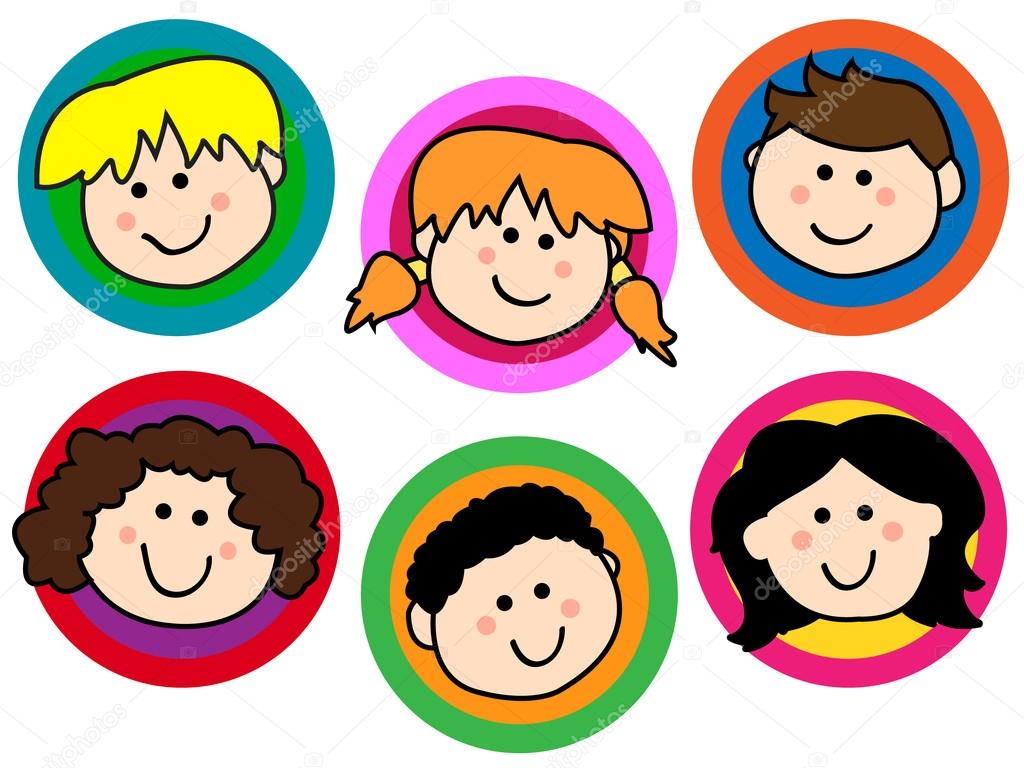 PATŘÍ: za sponzorský příspěvekDRAKIÁDA – firmě STAVARMO – pan P. TrávníčekHELOUDÝNĚ –  paní K. KnapováRODIČŮM ZA JEJICH ÚŽASNOU SPOLUPRÁCI PŘI OBOU AKCÍCH